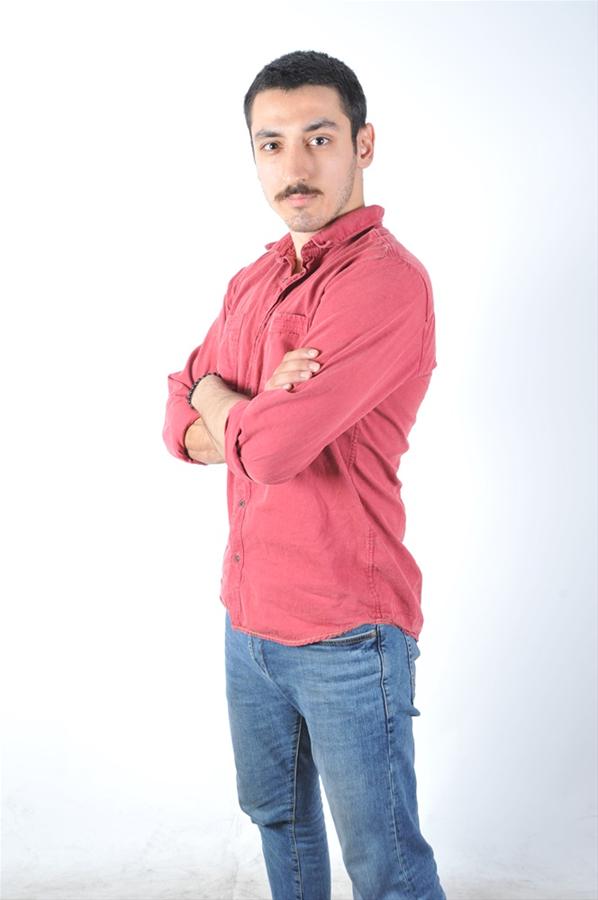                      KORALP CANDAN Adres: Küçükçekmece - Halkalı           Telefone: 05534404623               E-mail: arslankoralp@gmail.comDoğum Tarihi:15.03.1994          Medeni Hali: Bekar                                KORALP CANDAN Adres: Küçükçekmece - Halkalı           Telefone: 05534404623               E-mail: arslankoralp@gmail.comDoğum Tarihi:15.03.1994          Medeni Hali: Bekar           KARAKTER PROFİLDürüst ve hevesli bir takım oyuncusu, karşısındakini dinleme ve algılama becerisi.Yöneticileri tarafından kabul görmüş detaylara dikkat, çoklu görev becerileri, baskı altında çalışabilme ve diğerlerini motive edebilme yetenekleri.Dürüst ve hevesli bir takım oyuncusu, karşısındakini dinleme ve algılama becerisi.Yöneticileri tarafından kabul görmüş detaylara dikkat, çoklu görev becerileri, baskı altında çalışabilme ve diğerlerini motive edebilme yetenekleri.EĞİTİMİSTANBUL AYDIN ÜNİVERSİTESİ (2015 - …)Mühendislik Fakültesi - Makine Mühendisliği CELAL BAYAR ÜNİVERSİTESİ-MANİSA (2012 -2015)Mühendislik Fakültesi - Makine Mühendisliği ERBİL KORU LİSESİ-KONYA(2008-2012)Onur Öğrencisi	İSTANBUL AYDIN ÜNİVERSİTESİ (2015 - …)Mühendislik Fakültesi - Makine Mühendisliği CELAL BAYAR ÜNİVERSİTESİ-MANİSA (2012 -2015)Mühendislik Fakültesi - Makine Mühendisliği ERBİL KORU LİSESİ-KONYA(2008-2012)Onur Öğrencisi	İŞ TECRÜBESİVAV YALITIM - HadimKoy (04.2016 - 02.2017) Pozisyon: Autocad TasarımAutocad kullanarak tasarım çizimiYalıtım ürünlerini üreten makinelerden sorumluÜretimi gerçekleştiren takımın yönetimi ve yönlendirilmesiINTERTEK TEST HIZMETLERI - Yenibosna (06.2012 - 09.2012)  Pozisyon: Numune Dağıtım Ofis ÇalışanıNumune alımı, dağıtımı ve kontrollünden sorumluSIMIT DUNYASI - Manisa (10.2012 - 05.2015)Pozisyon: KasiyerVAV YALITIM - HadimKoy (04.2016 - 02.2017) Pozisyon: Autocad TasarımAutocad kullanarak tasarım çizimiYalıtım ürünlerini üreten makinelerden sorumluÜretimi gerçekleştiren takımın yönetimi ve yönlendirilmesiINTERTEK TEST HIZMETLERI - Yenibosna (06.2012 - 09.2012)  Pozisyon: Numune Dağıtım Ofis ÇalışanıNumune alımı, dağıtımı ve kontrollünden sorumluSIMIT DUNYASI - Manisa (10.2012 - 05.2015)Pozisyon: KasiyerYETENEK & SERTİFİKALAR TEKNİK YETENEKLERMS Office (Word, Excel, Power Point)AUTOCAD: Aydın ÜniversitesiSOLIDWORKS Sertifikası: Öncü AkademiSKETCHUP: Vav Yalıtım DİLLERAkıcı oral ve yazılı ingilizceAlmanca, Level: A1HOBİ & İLGİ ALANLARISpor: Futbol, Basketbol, Yüzme, Vücut GeliştirmeTasarım ve ÇizimSeyahat EtmekSpor: Futbol, Basketbol, Yüzme, Vücut GeliştirmeTasarım ve ÇizimSeyahat EtmekREFERANSLARVolkan Aksüt - Yönetici, VAV Yalıtım Phone: 05423010031Barbaros Atalay - Yönetici, Simit Dunyasi Phone: 05362006361Soner Turunç - Numune Kabul Bölüm Şefi, Intertek Hizmetleri Phone: 05324455464Volkan Aksüt - Yönetici, VAV Yalıtım Phone: 05423010031Barbaros Atalay - Yönetici, Simit Dunyasi Phone: 05362006361Soner Turunç - Numune Kabul Bölüm Şefi, Intertek Hizmetleri Phone: 05324455464